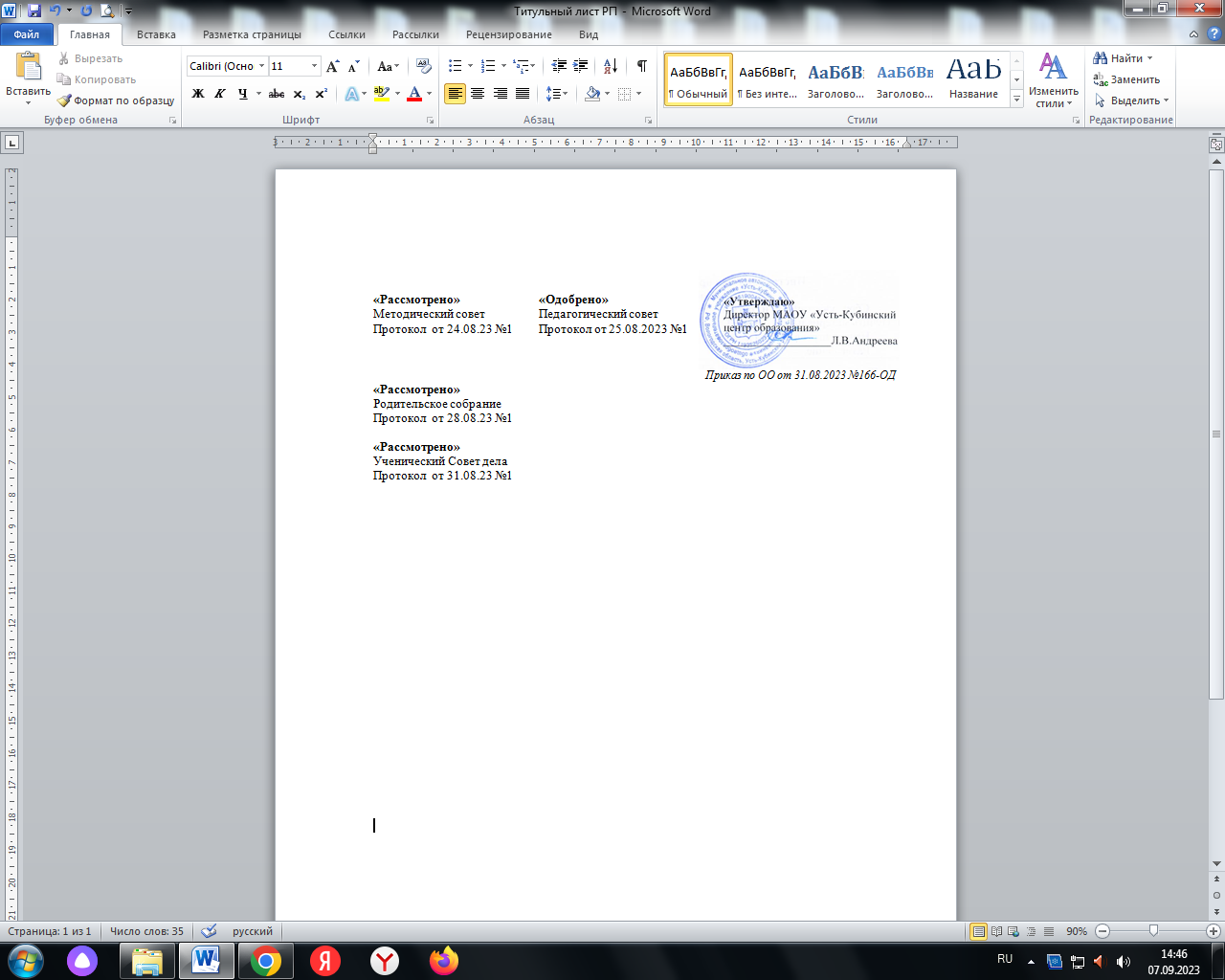 ФУНКЦИОНАЛЬНАЯ ГРАМОТНОСТЬ: УЧИМСЯ ДЛЯ ЖИЗНИКомплекс курсов внеурочной деятельности в поддержку : олимпиадного движения, функциональной грамотности, проектной деятельности, календаря воспитательной работы«Английский в ситуациях общения»«Экологический календарь»«Исторический вестник»«Бытрее,выше,сильнее»«Знатоки словесности»«Клуб любителей точных наук»5- 11 классыУстье,2023СОДЕРЖАНИЕ	ПОЯСНИТЕЛЬНАЯ ЗАПИСКА	АКТУАЛЬНОСТЬ И НАЗНАЧЕНИЕ ПРОГРАММЫАктуальность программы определяется изменением требо- ваний реальности к человеку, получающему образование и реа- лизующему себя в современном социуме . Эти изменения вклю- чают расширение спектра стоящих перед личностью задач, ее включенности в различные социальные сферы и социальные отношения . Для успешного  функционирования  в  обществе нужно уметь использовать получаемые знания, умения  и  на-  выки  для  решения  важных  задач  в  изменяющихся  условиях,     а для этого находить, сопоставлять, интерпретировать, анали- зировать факты, смотреть на одни и те же явления с разных сторон, осмысливать информацию, чтобы делать правильный выбор, принимать конструктивные решения . Необходимо пла- нировать свою деятельность, осуществлять ее контроль  и  оцен-  ку, взаимодействовать с другими, действовать в ситуации не- определенности .Введение в российских школах  Федеральных  государствен- ных образовательных стандартов начального общего образова-  ния (ФГОС НОО) и основного общего образования (ФГОС ООО) актуализировало значимость формирования функциональной грамотности с учетом новых приоритетных целей образования, заявленных личностных, метапредметных и предметных пла- нируемых образовательных результатов .Реализация требований ФГОС предполагает дополнение со- держания школьного образования спектром компонентов функ- циональной грамотности и освоение способов их интеграции .Программа курса внеурочной  деятельности  «Функциональ- ная грамотность: учимся для жизни» предлагает системное предъявление содержания, обращающегося к различным на- правлениям функциональной грамотности .Основной целью курса является формирование функци- онально грамотной личности, ее готовности и способности«использовать все постоянно приобретаемые в течение жизни знания, умения и навыки для решения максимально широкого диапазона жизненных задач в различных сферах человеческой деятельности, общения и социальных отношений»1 .1	Образовательная система «Школа 2100» . Педагогика  здравого  смысла / под ред . А . А . Леонтьева . М .: Баласс, 2003 . С .35 .«ФУНКЦИОНАЛЬНАЯ ГРАМОТНОСТЬ: УЧИМСЯ ДЛЯ ЖИЗНИ»	3Курс создает условия для формирования функциональной грамотности школьников в деятельности, осуществляемой в формах, отличных от урочных .Содержание курса строится по основным направлениям функциональной грамотности (читательской, математической, естественно-научной, финансовой, а также глобальной компе- тентности и креативному мышлению) . В рамках каждого на- правления в соответствии с возрастными особенностями и ин- тересами обучающихся, а также спецификой распределения учебного материала по классам выделяются  ключевые  пробле-  мы и ситуации, рассмотрение и решение которых позволяет обеспечить обобщение знаний и опыта, приобретенных на раз- личных предметах, для решения жизненных задач, формиро- вание стратегий работы с информацией, стратегий позитивного поведения, развитие критического и креативного мышления .ВАРИАНТЫ РЕАЛИЗАЦИИ ПРОГРАММЫ И ФОРМЫ ПРОВЕДЕНИЯ ЗАНЯТИЙПрограмма реализуется в работе с обучающимися  5—9  клас- сов .Программа курса рассчитана на пять лет с проведением за- нятий 1 раз в неделю .Реализация программы предполагает использование форм работы, которые предусматривают активность и самостоятель- ность обучающихся, сочетание индивидуальной и групповой работы,  проектную  и  исследовательскую  деятельность,  дело-  вые игры, организацию социальных практик . Таким образом, вовлеченность школьников в данную внеурочную деятельность позволит обеспечить их самоопределение, расширить зоны по- иска своих интересов в различных сферах прикладных знаний, переосмыслить свои связи с окружающими, свое место среди других людей . В целом реализация программы вносит вклад в нравственное и социальное формирование личности .Методическим обеспечением курса являются задания разра- ботанного банка для формирования и оценки функциональной грамотности, размещенные на портале Российской электронной школы (РЭШ, https://fg .resh .edu .ru/),  портале  ФГБНУ  ИСРО РАО (http://skiv .instrao .ru/), электронном образовательном ресурсе издательства «Просвещение» (https://media .prosv .ru/ func/), материалы из пособий «Функциональная грамотность . Учимся   для   жизни»   (17   сборников)   издательства   «Просвеще-4	ПРОГРАММА КУРСА ВНЕУРОЧНОЙ ДЕЯТЕЛЬНОСТИ. 5—9 классыние», а также разрабатываемые методические материалы в  помощь учителям, помогающие грамотно организовать работу всего коллектива школьников, а также их индивидуальную и групповую работу .ВЗАИМОСВЯЗЬ С ПРОГРАММОЙ ВОСПИТАНИЯПрограмма курса внеурочной деятельности разработана с учетом рекомендаций примерной программы воспитания .Согласно Примерной  программе  воспитания  у  современно-  го школьника должны быть сформированы ценности Родины, человека, природы, семьи, дружбы, сотрудничества, знания, здоровья, труда,  культуры  и  красоты .  Эти  ценности  находят свое отражение в содержании занятий по основным направ- лениям функциональной грамотности, вносящим вклад в вос- питание гражданское, патриотическое, духовно-нравственное, эстетическое, экологическое, трудовое, воспитание ценностей научного  познания,  формирование  культуры   здорового   обра-  за жизни, эмоционального благополучия . Реализация курса способствует осуществлению главной цели воспитания – пол- ноценному личностному развитию школьников и созданию ус- ловий для их позитивной социализации .ОСОБЕННОСТИ РАБОТЫ ПЕДАГОГОВ ПО ПРОГРАММЕВ планировании, организации и проведении занятий при- нимают участие учителя разных предметов . Это обеспечивает объединение усилий учителей  в  формировании  функциональ- ной грамотности как интегрального результата личностного развития школьников .Задача педагогов состоит в реализации  содержания  курса  через вовлечение обучающихся в многообразную деятельность, организованную в разных формах . Результатом работы  в  пер-  вую очередь является личностное развитие ребенка . Личност-  ных результатов педагоги могут достичь, увлекая ребенка со- вместной и  интересной  для  него  деятельностью,  устанавливая  во время занятий доброжелательную, поддерживающую атмос- феру, насыщая занятия личностно ценностным содержанием .Особенностью занятий является их интерактивность и мно- гообразие используемых педагогом форм работы .Реализация программы предполагает возможность вовлече- ния в образовательный процесс родителей и социальных пар- тнеров школы .«ФУНКЦИОНАЛЬНАЯ ГРАМОТНОСТЬ: УЧИМСЯ ДЛЯ ЖИЗНИ»	5СОДЕРЖАНИЕ КУРСА	ВВЕДЕНИЕ. О ШЕСТИ СОСТАВЛЯЮЩИХ ФУНКЦИОНАЛЬНОЙ ГРАМОТНОСТИСодержание курса внеурочной деятельности «Функциональ- ная грамотность: учимся для жизни» представлено шестью мо- дулями, в число которых входят читательская грамотность, ма- тематическая грамотность, естественно-научная грамотность, финансовая грамотность, глобальные компетенции и  креатив-  ное мышление .Читательская грамотность«Читательская грамотность – способность человека  пони-  мать, использовать, оценивать тексты, размышлять о них и заниматься чтением для того, чтобы достигать своих целей, расширять свои знания и возможности, участвовать в  соци-  альной жизни»2 .Читательская грамотность – основа формирования функци- ональной грамотности в целом . Особенность этого направления    в том, что читательская грамотность формируется средствами разных учебных предметов и разными форматами внеурочной деятельности . Модуль «Читательская грамотность» в рамках  курса предусматривает работу с текстами разных форматов (сплошными, несплошными, множественными), нацелен на обучение приемам поиска и выявления явной и скрытой, фак- тологической и концептуальной, главной и второстепенной информации, приемам соотнесения графической и текстовой информации, приемам различения факта и мнения, содержа- щихся в тексте . Занятия в рамках  модуля  предполагают  работу по анализу и интерпретации содержащейся в тексте информа-  ции, а также оценке противоречивой, неоднозначной, непрове- ренной информации, что формирует умения оценивать надеж- ность источника и достоверность информации, распознавать скрытые коммуникативные цели автора текста, в том числе манипуляции, и вырабатывать свою точку зрения .Математическая грамотностьФрагмент программы внеурочной деятельности в части ма- тематической грамотности разработан на основе Федерального2      По  материалам  сайта  Организации  экономического  сотрудничества и развития [Электронный ресурс] // https://www .oecd .org/pisa/ data/PISA-2018-draft-frameworks .pdf .6	ПРОГРАММА КУРСА ВНЕУРОЧНОЙ ДЕЯТЕЛЬНОСТИ. 5—9 классыгосударственного  образовательного  стандарта  основного  обще- го образования с учетом современных мировых требований, предъявляемых к математическому образованию, Концепции развития математического образования  в  Российской  Федера- ции и традиций российского образования, которые  обеспечи-  вают овладение ключевыми компетенциями, составляющими основу для непрерывного образования и саморазвития, а также целостность общекультурного, личностного и познавательного развития обучающихся .Функциональность математики определяется тем, что ее предметом  являются  фундаментальные   структуры   нашего  мира: пространственные формы и количественные отношения .  Без математических знаний затруднено понимание принципов устройства  и  использования  современной  техники,  восприятие  и интерпретация социальной, экономической, политической информации, малоэффективна повседневная практическая деятельность . Каждому человеку приходится выполнять  рас-  четы и составлять алгоритмы, применять формулы,  использо-  вать приемы геометрических измерений и построений, читать информацию, представленную в виде таблиц, диаграмм и гра- фиков, принимать решения в ситуациях неопределенности и понимать вероятностный характер случайных событий .Формирование функциональной математической  грамотно-  сти естественным образом может осуществляться на уроках математики,  причем  как   в   рамках   конкретных   изучаемых  тем, так и в режиме обобщения и закрепления . Однако менее формальный формат внеурочной деятельности открывает до- полнительные возможности для организации образовательного процесса, трудно реализуемые в рамках традиционного урока . Во-первых, это связано с потенциалом нетрадиционных для урочной деятельности форм проведения математических заня- тий: практические  занятия  в  аудитории  и  на  местности,  опрос  и изучение общественного мнения, мозговой  штурм,  круглый  стол и презентация . Во-вторых, такой возможностью является интеграция математического  содержания  с  содержанием  дру- гих учебных предметов и образовательных областей . В данной программе предлагается «проинтегрировать» математику с финансовой грамотностью, что не только иллюстрирует при- менение математических знаний в реальной жизни каждого че- ловека и объясняет важные понятия, актуальные для функци- онирования  современного  общества,  но  и  создает  естественную«ФУНКЦИОНАЛЬНАЯ ГРАМОТНОСТЬ: УЧИМСЯ ДЛЯ ЖИЗНИ»	7мотивационную  подпитку  для   изучения   как   математики,   так  и обществознания .Естественно-научная грамотностьЗадачи формирования естественно-научной грамотности в рамках как урочной, так и неурочной деятельности в равной мере определяются смыслом понятия естественно-научной гра- мотности, сформулированным в международном исследовании PISA:«Естественно-научная грамотность – это способность чело- века  занимать  активную  гражданскую  позицию по  обществен- но  значимым  вопросам,   связанным   с естественными  науками, и его готовность интересоваться естественно-научными идеями . Естественно-научно грамотный человек стремится участво- вать  в  аргументированном   обсуждении  проблем,  относящихся к естественным наукам и технологиям, что требует от него сле-дующих компетентностей:6 научно объяснять явления;6 демонстрировать понимание особенностей естественно-науч- ного исследования;6 интерпретировать данные и использовать научные доказа- тельства для получения выводов» .Вместе с тем внеурочная деятельность предоставляет допол- нительные возможности с точки зрения вариативности содер- жания и применяемых методов, поскольку все это в меньшей степени, чем при изучении систематических  учебных  предме-  тов, регламентируется образовательным стандартом . Учебные занятия по естественно-научной грамотности в рамках внеу- рочной деятельности могут проводиться в разнообразных фор-  мах в зависимости от количественного состава учебной  группы (это совсем не обязательно целый класс), ресурсного  обеспе-  чения (лабораторное оборудование, медиаресурсы), методи- ческих предпочтений учителя и познавательной активности учащихся .Финансовая грамотностьФормирование финансовой грамотности предполагает осво- ение знаний, умений, установок и моделей поведения, необхо- димых для принятия разумных финансовых решений . С этой целью в модуль финансовой грамотности  Программы  включе-  ны   разделы   «Школа   финансовых   решений»   (5—7   классы)   и«Основы  финансового  успеха»  (8—9  классы) .  Изучая  темы этих8	ПРОГРАММА КУРСА ВНЕУРОЧНОЙ ДЕЯТЕЛЬНОСТИ. 5—9 классыразделов, обучающиеся познакомятся с базовыми правилами грамотного использования денежных средств,  научатся  выяв- лять и анализировать финансовую информацию, оценивать фи- нансовые проблемы, обосновывать финансовые решения и оце- нивать финансовые риски . Занятия по программе способствуют выработке умений и навыков, необходимых при рассмотрении финансовых вопросов, не имеющих однозначно правильных решений, требующих анализа альтернатив и возможных по- следствий сделанного выбора с учетом возможностей и предпо- чтений конкретного человека или семьи . Содержание занятий создает условия для применения финансовых знаний и пони- мания при решении практических вопросов, входящих в число задач, рассматриваемых при изучении математики, информа- тики, географии и обществознания .Глобальные компетенцииНаправление   «глобальные    компетенции»    непосредствен- но связано с освоением знаний по проблемам глобализации, устойчивого развития и межкультурного взаимодействия, изу- чение которых в соответствии с Федеральным государственным стандартом основного общего образования входит в программы естественно-научных, общественно-научных предметов и ино- странных языков . Содержание модуля отражает два аспекта: глобальные проблемы и межкультурное взаимодействие . Ор- ганизация занятий в рамках модуля по «глобальным компе- тенциям» развивает критическое и аналитическое мышление, умения анализировать глобальные и локальные проблемы и во- просы межкультурного взаимодействия, выявлять и оценивать различные мнения и точки зрения, объяснять  сложные  ситу-  ации и проблемы, оценивать информацию, а также действия людей и их воздействие на природу и общество .Деятельность по формированию глобальной компетентности обучающихся позволяет решать образовательные и воспита- тельные задачи,  ориентируя  школьников  с  учетом  их  возраста  и познавательных интересов на современную систему научных представлений о взаимосвязях человека с природной и соци- альной средой, повышение уровня экологической культуры, применение знаний из социальных и естественных наук при планировании своих действий и поступков и при оценке их возможных последствий для  окружающей  среды  и  социально-  го окружения .«ФУНКЦИОНАЛЬНАЯ ГРАМОТНОСТЬ: УЧИМСЯ ДЛЯ ЖИЗНИ»	9Креативное мышлениеМодуль «Креативное мышление» отражает новое  направле-  ние функциональной грамотности . Введение этого направления обусловлено тем, что сегодня, как никогда раньше,  обществен-  ное развитие, развитие материальной и духовной культуры, развитие производства зависят от появления инновационных идей, от создания нового знания и от способности его выразить      и донести до людей . Привычка мыслить креативно помогает людям достигать лучших результатов в преобразовании окру- жающей действительности, эффективно и грамотно отвечать на вновь возникающие вызовы . Именно поэтому креативное мыш- ление рассматривается как одна из составляющих функцио- нальной грамотности, характеризующей способность грамотно пользоваться имеющимися знаниями, умениями,  компетенци- ями при решении самого широкого спектра проблем, с  кото-  рыми современный человек встречается в различных реальных ситуациях . Задача и назначение модуля – дать общее представ- ление о креативном мышлении и сформировать базовые дей- ствия, лежащие в его основе: умение выдвигать, оценивать и совершенствовать идеи, направленные  на  поиск  инновацион- ных решений во всех сферах человеческой жизни . Содержание занятий направлено на формирование у обучающихся общего понимания особенностей креативного мышления . В ходе  за- нятий моделируются ситуации, в которых уместно и целесо- образно применять навыки креативного мышления, учащиеся осваивают систему базовых действий, лежащих в основе креа- тивного мышления .  Это  позволяет  впоследствии,  на  уроках  и  на классных часах, в ходе учебно-проектной и учебно-исследо- вательской деятельности использовать освоенные навыки для развития и совершенствования креативного мышления .Каждый  модуль  Программы   предлагается изучать  ежегодно в объеме 5 часов в неделю, начиная с 5 класса . Во всех модулях в последовательно усложняющихся контекстах предлагаются задания, основанные на проблемных жизненных ситуациях, формирующие   необходимые   для   функционально    грамотно- го человека умения и способы действия . Последние занятия каждого года обучения используются для подведения итогов, проведения диагностики, оценки или самооценки и рефлексии . Ниже представлено  содержание  каждого  модуля  Програм- мы по годам обучения (для 5—11 классов), включая и интегри-рованные занятия .10	ПРОГРАММА КУРСА ВНЕУРОЧНОЙ ДЕЯТЕЛЬНОСТИ. 5—11классыСОДЕРЖАНИЕ КУРСА ПО ШЕСТИ НАПРАВЛЕНИЯМ ФУНКЦИОНАЛЬНОЙ ГРАМОТНОСТИ ДЛЯ 5-11 КЛАССОВКурс «Знатоки словесности» (5 – 11 классы)Тематическое  планированиеКурс «Экологический календарь»                                    Тематическое планирование 5-11 классыКурс «Английский в ситуациях общения»Тематическое планирование 5-11 классыПЛАНИРУЕМЫЕ РЕЗУЛЬТАТЫОСВОЕНИЯ КУРСА ВНЕУРОЧНОЙ ДЕЯТЕЛЬНОСТИ	Занятия в рамках программы направлены на обеспечение достижений обучающимися следующих личностных, мета- предметных и предметных образовательных результатов . Они формируются во всех направлениях функциональной грамот- ности, при этом определенные направления создают наиболее благоприятные возможности для достижения конкретных об- разовательных результатов .Личностные результаты6 осознание российской гражданской идентичности (осозна- ние себя, своих задач и своего места в мире);6 готовность к выполнению обязанностей гражданина и реа- лизации его прав;6 ценностное отношение к достижениям своей Родины — Рос- сии, к науке, искусству, спорту, технологиям, боевым под- вигам и трудовым достижениям народа;6 готовность к саморазвитию, самостоятельности и личност- ному самоопределению;6 осознание ценности самостоятельности и инициативы;6 наличие мотивации к целенаправленной социально значи- мой деятельности; стремление быть полезным, интерес к социальному сотрудничеству;6 проявление интереса к способам познания;6 стремление к самоизменению;6 сформированность внутренней позиции личности как осо- бого ценностного отношения к себе, окружающим людям и жизни в целом;6 ориентация на моральные ценности и нормы в ситуациях нравственного выбора;6 установка на активное участие в решении практических за- дач, осознание важности образования на протяжении всей жизни для успешной профессиональной деятельности и раз- витие необходимых умений;6 осознанный выбор и построение индивидуальной траекто- рии образования и жизненных планов с учетом личных и общественных интересов и потребностей;6 активное участие в жизни семьи;6 приобретение опыта успешного межличностного общения;«ФУНКЦИОНАЛЬНАЯ ГРАМОТНОСТЬ: УЧИМСЯ ДЛЯ ЖИЗНИ»	196 готовность к разнообразной совместной деятельности, ак- тивное участие в коллективных учебно-исследовательских, проектных и других творческих работах;6 проявление уважения к людям любого труда и результатам трудовой деятельности; бережного отношения к личному и общественному имуществу;6 соблюдение правил безопасности, в том числе навыков без- опасного поведения в интернет-среде .Личностные результаты, обеспечивающие адаптацию обуча- ющегося к изменяющимся условиям социальной и природной среды:6 освоение социального опыта, основных социальных ролей; осознание личной ответственности за свои поступки в мире;6 готовность к действиям в условиях неопределенности, по- вышению уровня своей компетентности через практическую деятельность, в том числе умение учиться у других людей, приобретать в совместной деятельности новые знания, навы- ки и компетенции из опыта других;6 осознание необходимости в формировании новых знаний,  в  том числе формулировать идеи, понятия, гипотезы об  объек- тах и явлениях, в том числе ранее неизвестных, осознавать дефицит собственных знаний и компетентностей, планиро-  вать свое развитие .Личностные результаты, связанные с формированием эко- логической культуры:6 умение анализировать и выявлять взаимосвязи природы, общества и экономики;6 умение оценивать свои действия с учетом влияния на окру- жающую среду, достижений целей и преодоления вызовов, возможных глобальных последствий;6 ориентация на применение знаний из социальных и есте- ственных наук для решения задач в области окружающей среды, планирования поступков и оценки их возможных последствий для окружающей среды;6 повышение уровня экологической культуры, осознание гло- бального характера экологических проблем и путей их ре- шения;6 активное неприятие действий, приносящих вред окружаю- щей среде; осознание своей роли как гражданина и потре-  бителя в условиях взаимосвязи природной, технологической и социальной сред;20	ПРОГРАММА КУРСА ВНЕУРОЧНОЙ ДЕЯТЕЛЬНОСТИ. 5—9 классы6 готовность к участию в практической деятельности экологи- ческой направленности .Личностные результаты отражают готовность обучающихся руководствоваться системой позитивных  ценностных  ориента- ций и расширение опыта деятельности .Метапредметные результатыМетапредметные результаты во ФГОС сгруппированы по трем направлениям и отражают способность обучающихся ис- пользовать на практике универсальные учебные действия, со- ставляющие умение учиться:овладение универсальными учебными познавательными действиями;овладение универсальными учебными коммуникативными действиями;овладение универсальными регулятивными действиями .6 Освоение обучающимися межпредметных понятий (исполь- зуются в нескольких предметных областях и позволяют свя- зывать знания из различных учебных предметов, учебных курсов (в том числе внеурочной деятельности), учебных мо- дулей в целостную научную картину мира) и универсальных учебных действий (познавательные, коммуникативные, ре- гулятивные);6 способность их использовать в учебной, познавательной и социальной практике;6 готовность к самостоятельному планированию и осуществле- нию учебной деятельности и организации учебного сотруд- ничества с педагогическими работниками и сверстниками,   к участию в построении индивидуальной образовательной траектории;6 способность организовать и реализовать собственную позна- вательную деятельность;6 способность к совместной деятельности;6 овладение навыками работы с информацией: восприятие и создание  информационных  текстов  в  различных  форматах,   в том числе цифровых,  с  учетом  назначения  информации  и  ее целевой аудитории .Овладение универсальными учебными познавательными дей- ствиями:базовые логические действия:6  владеть базовыми логическими  операциями:«ФУНКЦИОНАЛЬНАЯ ГРАМОТНОСТЬ: УЧИМСЯ ДЛЯ ЖИЗНИ»	21сопоставления и сравнения,группировки, систематизации и классификации,анализа, синтеза, обобщения,выделения главного;6 владеть приемами описания и рассуждения, в т .ч . – с помо- щью схем и знако-символических средств;6 выявлять и характеризовать существенные признаки объек- тов (явлений);6 устанавливать существенный признак классификации, ос- нования6 для обобщения и сравнения, критерии проводимого анализа;6 с учетом предложенной задачи выявлять закономерности и противоречия в рассматриваемых фактах, данных и наблю- дениях;6 предлагать критерии для выявления закономерностей и про- тиворечий;6 выявлять дефициты информации,  данных,  необходимых для решения поставленной задачи;6 выявлять причинно-следственные связи при изучении явле- ний и процессов;6 делать выводы с использованием дедуктивных и индуктив- ных умозаключений, умозаключений по аналогии, форму- лировать гипотезы о взаимосвязях;6 самостоятельно выбирать способ решения учебной задачи (сравнивать несколько вариантов решения, выбирать наи- более подходящий с учетом самостоятельно выделенных критериев);базовые исследовательские действия:6 использовать вопросы как исследовательский инструмент познания;6 формулировать вопросы, фиксирующие разрыв между ре- альным и желательным состоянием ситуации, объекта, са- мостоятельно устанавливать искомое и данное;6 формировать гипотезу об истинности собственных суждений и суждений других, аргументировать свою позицию, мне- ние;6 проводить по самостоятельно составленному плану опыт, не- сложный эксперимент, небольшое исследование по установ- лению особенностей объекта изучения, причинно-следствен- ных связей и зависимостей объектов между собой;6 оценивать на применимость и достоверность информации, полученной в ходе исследования (эксперимента);22	ПРОГРАММА КУРСА ВНЕУРОЧНОЙ ДЕЯТЕЛЬНОСТИ. 5—9 классы6 самостоятельно формулировать обобщения и выводы по ре- зультатам проведенного наблюдения, опыта, исследования, владеть инструментами оценки достоверности полученных выводов и обобщений;6 прогнозировать возможное дальнейшее развитие процессов, событий и их последствия в аналогичных или сходных си- туациях, выдвигать предположения об их развитии в новых условиях и контекстах;работа с информацией:6 применять различные методы, инструменты и запросы при поиске и отборе информации или данных из источников с учетом предложенной6 учебной задачи и заданных критериев;6 выбирать, анализировать, систематизировать и интерпре- тировать информацию различных видов и форм представ- ления;6 находить сходные аргументы (подтверждающие или опро- вергающие одну и ту же идею, версию) в различных инфор- мационных источниках;6 самостоятельно выбирать оптимальную форму представ- ления информации и иллюстрировать решаемые задачи несложными схемами, диаграммами, иной графикой и их комбинациями;6 оценивать надежность информации по критериям, предло- женным педагогическим работником или сформулирован- ным самостоятельно;6 эффективно запоминать и систематизировать информацию . Овладение системой  универсальных  учебных  познаватель- ных действий обеспечивает сформированность когнитивныхнавыков у обучающихся .Овладение универсальными учебными коммуникативными дей- ствиями:общение:6 воспринимать и формулировать суждения, выражать эмо- ции в соответствии с целями и условиями общения;6 выражать себя (свою точку зрения) в устных и письменных текстах;6 распознавать невербальные средства общения, понимать значение социальных знаков, знать и распознавать предпо- сылки конфликтных ситуаций и смягчать конфликты, вести переговоры;«ФУНКЦИОНАЛЬНАЯ ГРАМОТНОСТЬ: УЧИМСЯ ДЛЯ ЖИЗНИ»	236 понимать намерения других, проявлять уважительное отно- шение к собеседнику и в корректной форме формулировать свои возражения;6 в ходе диалога и (или) дискуссии задавать вопросы по су- ществу обсуждаемой темы и высказывать идеи, нацеленные на решение задачи и поддержание благожелательности об- щения;6 сопоставлять свои суждения с суждениями других участни- ков диалога, обнаруживать различие и сходство позиций;6 публично представлять результаты решения задачи, выпол- ненного опыта (эксперимента, исследования, проекта);6 самостоятельно выбирать формат выступления с учетом за- дач презентации и особенностей аудитории и в соответствии с ним составлять устные и письменные тексты с использова- нием иллюстративных материалов;совместная деятельность:6 понимать и использовать преимущества командной и ин- дивидуальной работы при решении конкретной проблемы, обосновывать необходимость применения групповых форм взаимодействия при решении поставленной задачи;6 принимать цель совместной деятельности, коллективно строить действия по ее достижению: распределять роли, договариваться, обсуждать процесс и результат совместной работы;6 уметь обобщать мнения нескольких людей, проявлять готов- ность руководить, выполнять поручения, подчиняться;6 планировать организацию совместной работы, определять свою роль (с учетом предпочтений и возможностей всех участников взаимодействия), распределять задачи между членами команды, участвовать в групповых формах работы (обсуждения, обмен мнений, «мозговые штурмы» и иные);6 выполнять свою часть работы, достигать качественного ре- зультата по своему направлению и координировать свои дей- ствия с другими членами команды;6 оценивать качество своего вклада в общий продукт по кри- териям, самостоятельно сформулированным участниками взаимодействия;6 сравнивать результаты с исходной задачей и вклад каждого члена команды в достижение результатов, разделять сферу ответственности и проявлять готовность к предоставлению отчета перед группой .24	ПРОГРАММА КУРСА ВНЕУРОЧНОЙ ДЕЯТЕЛЬНОСТИ. 5—9 классыОвладение системой универсальных учебных коммуника- тивных действий обеспечивает сформированность социальных навыков и эмоционального интеллекта обучающихся .Овладение универсальными учебными регулятивными действи- ями:самоорганизация:6 выявлять проблемы для решения в жизненных и учебных ситуациях;6 ориентироваться в различных подходах принятия решений (индивидуальное, принятие решения в группе, принятие ре- шений группой);6 самостоятельно составлять алгоритм решения задачи (или его часть), выбирать способ решения учебной задачи с уче- том имеющихся ресурсов и собственных возможностей, ар- гументировать предлагаемые варианты решений;6 составлять план действий (план реализации намеченного ал- горитма решения), корректировать предложенный алгоритм с учетом получения новых знаний об изучаемом объекте;6 делать выбор и брать ответственность за решение;самоконтроль:6 владеть способами самоконтроля, самомотивации и рефлек- сии;6 давать адекватную оценку ситуации и предлагать план ее изменения;6 учитывать контекст и предвидеть трудности, которые могут возникнуть при решении учебной задачи, адаптировать ре- шение к меняющимся обстоятельствам;6 объяснять причины достижения (недостижения) результа- тов деятельности, давать оценку приобретенному опыту, уметь находить позитивное в произошедшей ситуации;6 вносить коррективы в деятельность на основе новых обсто- ятельств, изменившихся ситуаций, установленных ошибок, возникших трудностей;6 оценивать соответствие результата цели и условиям;эмоциональный интеллект:6 различать, называть  и  управлять  собственными  эмоциями и эмоциями других;6 выявлять и анализировать причины эмоций;6 ставить себя на место другого человека, понимать мотивы и намерения другого;6 регулировать способ выражения эмоций;«ФУНКЦИОНАЛЬНАЯ ГРАМОТНОСТЬ: УЧИМСЯ ДЛЯ ЖИЗНИ»	25принятие себя и других:6 осознанно относиться к другому человеку, его мнению;6 признавать свое право на ошибку и такое же право другого;6 принимать себя и других, не осуждая;6 открытость себе и другим;6 осознавать невозможность контролировать все вокруг .Овладение системой универсальных учебных регулятивных действий обеспечивает формирование смысловых установок личности (внутренняя позиция личности) и  жизненных  навы-  ков личности (управления  собой,  самодисциплины,  устойчиво-  го поведения) .Предметные результаты освоения программы основного об- щего образования представлены с учетом специфики содержа-  ния предметных областей, затрагиваемых в ходе внеурочной деятельности обучающихся по формированию и оценке функ- циональной грамотности .Занятия по читательской грамотности в рамках внеурочной деятельности вносят вклад в достижение следующих  предмет-  ных результатов по предметной области «Русский язык и ли- тература» .По учебному предмету «Русский язык»:6 понимание прослушанных или прочитанных учебно-на- учных, официально-деловых, публицистических, художе- ственных текстов различных функционально-смысловых типов речи: формулирование в устной и письменной форме темы и главной мысли текста; формулирование вопросов по содержанию текста и ответов на них; подробная, сжатая и выборочная передача в устной и письменной форме содер- жания текста;6 овладение умениями информационной переработки прослу- шанного или прочитанного текста; выделение главной и вто- ростепенной информации, явной и скрытой информации в тексте;6 представление содержания прослушанного или прочитанно- го учебно-научного текста в виде таблицы, схемы; коммен- тирование текста или его фрагмента;6 извлечение информации из различных источников, ее ос- мысление и оперирование ею;26	ПРОГРАММА КУРСА ВНЕУРОЧНОЙ ДЕЯТЕЛЬНОСТИ. 5—9 классы6  анализ  и  оценивание  собственных  и  чужих  письменных   и устных речевых высказываний с точки зрения решения коммуникативной задачи;6 определение лексического значения слова  разными  способа- ми (установление значения слова по контексту) .По учебному предмету «Литература»:6 овладение умениями смыслового анализа художественной литературы, умениями воспринимать, анализировать, ин- терпретировать и оценивать прочитанное;6 умение анализировать произведение в единстве формы и со- держания; определять тематику и проблематику произведе- ния; выявлять позицию героя, повествователя, рассказчика, авторскую позицию, учитывая художественные особенности произведения и воплощенные в нем реалии; выявлять осо- бенности языка художественного произведения;6 овладение умениями  самостоятельной  интерпретации  и оценки текстуально изученных художественных  произведе- ний (в том числе с использованием методов смыслового чте- ния, позволяющих воспринимать, понимать и интерпрети- ровать смысл текстов разных типов, жанров, назначений в целях решения различных учебных задач и удовлетворения эмоциональных потребностей общения с книгой, адекватно воспринимать чтение слушателями, и методов эстетического анализа) .Занятия по математической грамотности в рамках внеуроч- ной деятельности вносят вклад в достижение следующих пред- метных результатов по учебному предмету «Математика»:Использовать в практических (жизненных) ситуациях сле- дующие предметные математические умения и навыки:6 сравнивать и упорядочивать натуральные числа, целые числа, обыкновенные и десятичные дроби, рациональные и иррациональные числа; выполнять, сочетая устные и пись- менные приемы, арифметические действия с рациональны- ми числами; выполнять проверку, прикидку результата вы- числений; округлять числа; вычислять значения числовых выражений; использовать калькулятор;6 решать практико-ориентированные задачи, содержащие зависимости величин (скорость, время, расстояние, цена, количество, стоимость), связанные с отношением, пропор- циональностью величин, процентами (налоги, задачи из области  управления  личными  и  семейными  финансами),«ФУНКЦИОНАЛЬНАЯ ГРАМОТНОСТЬ: УЧИМСЯ ДЛЯ ЖИЗНИ»	27решать основные задачи на дроби и проценты, используя арифметический и алгебраический способы, перебор всех возможных вариантов, способ «проб и ошибок»; пользовать- ся основными единицами измерения: цены, массы; расстоя- ния, времени, скорости; выражать одни единицы величины через другие; интерпретировать результаты решения задач   с учетом ограничений, связанных со свойствами рассматри- ваемых объектов;6 извлекать, анализировать, оценивать информацию, пред- ставленную в таблице, линейной, столбчатой и круговой диаграммах, интерпретировать представленные данные, ис- пользовать данные при решении задач; представлять инфор- мацию с помощью таблиц, линейной и столбчатой диаграмм, инфографики; оперировать статистическими характеристи- ками: среднее арифметическое, медиана, наибольшее и наи- меньшее значения, размах числового набора;6 оценивать вероятности реальных событий и явлений, пони- мать роль практически достоверных и маловероятных собы- тий в окружающем мире и в жизни;6 пользоваться геометрическими понятиями: отрезок, угол, многоугольник, окружность, круг; распознавать паралле- лепипед, куб, пирамиду, конус, цилиндр, использовать тер- минологию: вершина, ребро, грань, основание, развертка; приводить примеры объектов окружающего мира, имею- щих форму изученных плоских и пространственных фигур, примеры параллельных и перпендикулярных прямых в про- странстве, на модели куба, примеры равных и симметрич- ных фигур; пользоваться геометрическими понятиями: ра- венство фигур, симметрия, подобие; использовать свойства изученных фигур для их распознавания, построения; при- менять признаки равенства треугольников, теорему о сумме углов треугольника, теорему Пифагора, тригонометрические соотношения для вычисления длин, расстояний, площадей;6 находить длины отрезков и расстояния непосредственным измерением с помощью линейки; находить измерения па- раллелепипеда, куба; вычислять периметр многоугольника, периметр и площадь фигур, составленных из прямоуголь- ников; находить длину окружности, плошадь круга; вычис- лять объем куба, параллелепипеда по заданным измерени- ям; решать несложные задачи на измерение геометрических величин  в  практических  ситуациях;  пользоваться основны-28	ПРОГРАММА КУРСА ВНЕУРОЧНОЙ ДЕЯТЕЛЬНОСТИ. 5—9 классыми метрическими единицами измерения длины, площади, объема; выражать одни единицы величины через другие;6 использовать алгебраическую терминологию и символику; выражать формулами зависимости между величинами; по- нимать графический способ представления и анализа ин- формации, извлекать и интерпретировать информацию из графиков реальных процессов и зависимостей, использовать графики для определения свойств процессов и зависимостей;6 переходить от словесной формулировки задачи к ее алге- браической модели с помощью составления уравнения или системы уравнений, интерпретировать в соответствии с кон- текстом задачи полученный результат; использовать нера- венства при решении различных задач;6 решать задачи из реальной жизни, связанные с числовыми последовательностями, использовать свойства последова- тельностей .Занятия по естественно-научной грамотности в рамках вне- урочной деятельности вносят вклад в достижение следующих предметных результатов по предметной области «Естествен- но-научные предметы»:6 умение объяснять процессы и свойства тел, в том числе в контексте ситуаций практико-ориентированного характера;6 умение проводить учебное исследование, в том числе пони- мать задачи исследования, применять методы исследова- ния, соответствующие поставленной цели, осуществлять в соответствии с планом собственную деятельность и совмест- ную деятельность в группе;6 умение применять простые физические модели для объясне- ния процессов и явлений;6 умение характеризовать и прогнозировать свойства веществ  в зависимости от их  состава  и  строения,  влияние  веществ и химических процессов на организм человека и окружаю- щую природную среду;6 умение использовать изученные биологические термины, понятия, теории, законы и закономерности для объяснения наблюдаемых биологических объектов, явлений и процес- сов;6 сформированность представлений об экосистемах и значении биоразнообразия; о глобальных экологических проблемах, стоящих перед человечеством, и способах их преодоления;«ФУНКЦИОНАЛЬНАЯ ГРАМОТНОСТЬ: УЧИМСЯ ДЛЯ ЖИЗНИ»	296 умение использовать приобретенные знания и навыки для здорового образа жизни, сбалансированного питания и фи- зической активности; умение противодействовать лженауч- ным манипуляциям в области здоровья;6 умение характеризовать принципы действия технических устройств промышленных технологических процессов .Занятия по финансовой грамотности в рамках внеурочной деятельности вносят вклад в достижение следующих предмет- ных результатов по различным предметным областям:6 освоение системы знаний, необходимых для решения фи- нансовых вопросов, включая базовые финансово-экономиче- ские понятия, отражающие важнейшие сферы финансовых отношений;6 формирование умения устанавливать и объяснять взаимос- вязи явлений, процессов в финансовой сфере общественной жизни, их элементов и основных функций;6 формирование умения решать познавательные и практиче- ские задачи, отражающие выполнение типичных для несо- вершеннолетнего социальных ролей и социальные взаимо- действия в финансовой сфере общественной жизни, в том числе направленные на определение качества жизни чело- века, семьи и финансового благополучия;6 формирование умения использовать полученную информа- цию в процессе принятия решений о сохранении и накопле- нии денежных средств, при оценке финансовых рисков, при сравнении преимуществ и недостатков различных финансо- вых услуг;6 формирование умения распознавать попытки и предупреж- дать вовлечение себя и окружающих в деструктивные и криминальные формы сетевой активности (в том числе фи- шинг);6 формирование умения с опорой на знания, факты обществен- ной жизни и личный социальный опыт оценивать собствен- ные поступки и поведение других людей с точки зрения их соответствия экономической рациональности (включая во- просы, связанные с личными финансами, для оценки рисков осуществления финансовых мошенничеств, применения не- добросовестных практик);6  приобретение  опыта   использования   полученных   знаний в практической деятельности, в повседневной жизни для принятия   рациональных   финансовых   решений   в   сфере30	ПРОГРАММА КУРСА ВНЕУРОЧНОЙ ДЕЯТЕЛЬНОСТИ. 5—9 классыуправления личными финансами, определения моделей це- лесообразного финансового поведения, составления личного финансового плана .Занятия по глобальным компетенциям в рамках внеурочной деятельности вносят вклад в достижение следующих предмет- ных результатов по различным предметным областям:6 освоение научных знаний, умений и способов действий, специфических для соответствующей предметной области;6 формирование предпосылок научного типа мышления;6 освоение деятельности по получению нового знания, его ин- терпретации, преобразованию и применению в различных учебных ситуациях, в том числе при создании учебных и социальных проектов .Занятия по креативному мышлению в рамках внеурочной деятельности вносят вклад в достижение следующих предмет- ных результатов по различным предметным областям:6 способность с опорой на иллюстрации и/или описания си- туаций составлять названия,  сюжеты  и  сценарии,  диалоги и инсценировки;6 проявлять творческое воображение, изображать предметы и явления;6 демонстрировать с помощью рисунков смысл обсуждаемых терминов, суждений, выражений и т .п .;6 предлагать адекватные способы решения различных соци- альных проблем в области энерго- и ресурсосбережения, в области экологии, в области заботы о людях с особыми по- требностями, в области межличностных взаимоотношений;6 ставить исследовательские вопросы, предлагать гипотезы,  схемы экспериментов, предложения по изобретательству .Пояснительная записка . . . . . . . . . . . . . . . . . . . . . . . . . . . . 3Актуальность и назначение программы . . . . . . . . . . . . . —Варианты реализации программыи формы проведения занятий . . . . . . . . . . . . . . . . . . . . . 4Взаимосвязь с программой воспитания . . . . . . . . . . . . . 5Особенности работы педагогов по программе . . . . . . . . —Содержание курса внеурочной деятельности . . . . . . . . . . . 6Введение . . . . . . . . . . . . . . . . . . . . . . . . . . . . . . . . . . . . . . Содержание курса по шести направлениям функциональной грамотности по годамобучения (для 5—11 классов) . . . . . . . . . . . . . . . . . . . . . . —11Планируемые результаты освоения курсавнеурочной деятельности . . . . . . . . . . . . . . . . . . . . . . . . . . 19Личностные результаты . . . . . . . . . . . . . . . . . . . . . . . . . . —Метапредметные результаты . . . . . . . . . . . . . . . . . . . . . . 21Предметные результаты . . . . . . . . . . . . . . . . . . . . . . . . . . 26Тематическое планирование . . . . . . . . . . . . . . . . . . . . . . . . 32№Месяц, неделяТемаУчастникиКол – во часовОлимпиадное движениеОлимпиадное движениеОлимпиадное движениеОлимпиадное движениеОлимпиадное движениеОктябрьНоябрьФевральВсероссийская олимпиада по русскому  языку, литературе. (муниципальный  этап, региональный этап)7 – 11 классы0,5 чФевральМалая Областная Олимпиада 5 – 8 классы0,5чМартОбластная педагогическая олимпиада «Моя педагогическая перспектива»9 – 10 классы0,25чМартФункциональная грамотностьФункциональная грамотностьФункциональная грамотностьФункциональная грамотностьФункциональная грамотностьСентябрь (8.09.)Международный день распространения грамотности ( читательская, естественнонаучная, математическая, финансовая)5 – 11 классы0,25чОктябрь (23.10.)Беловский диктант 5 – 11 классы 1 чФевраль (21.02.)День родного языкаМетапредметная неделя родного языка5 – 11 классы1чПроектная деятельностьПроектная деятельностьПроектная деятельностьПроектная деятельностьПроектная деятельностьОктябрьОбластной конкурс «Беловские чтения»8 классы3чОктябрь- НоябрьНаучно-практическая конференция «Первые шаги в науку»5 – 11 классы3чНоябрьКонференция«С наукой в будущее»5 – 11 классыФевральРайонная эколого-краеведческая конференция«Малая Родина ждет своих исследователей»5 – 11 классыМартНаучная конференция на базе ВоГУ«Мир через культуру»8 – 11 классыМартXIX Областной конкурс исследовательских работ «Древо жизни»7 – 11 классыМарт«Науки юношей питают»7 – 11 классыМероприятия по календарному планированию (пятиминутки, выставки книг, акции)Мероприятия по календарному планированию (пятиминутки, выставки книг, акции)Мероприятия по календарному планированию (пятиминутки, выставки книг, акции)Мероприятия по календарному планированию (пятиминутки, выставки книг, акции)Мероприятия по календарному планированию (пятиминутки, выставки книг, акции)Октябрь (19)19 - День Царскосельского лицея. (1811 год).5 – 11 классы1,5 ч09.11.23 205 летТургенев Иван Сергеевич5 – 11 классы1,5 чНоябрь (22.11)День словаря. День рождения Владимира Ивановича Даля (1801-1872), создателя «Толкового словаря живого великорусского языка».5 – 11 классы1,5 ч23.11.23115 летНосов Николай Николаевич5 – 7 классы1,5 ч01.12.23 110 летДрагунский Виктор Юзефович5 – 7 классы1,5 ч04.12.23 100 летТендряков Владимир Федорович7-11 классы1,5 ч05.12.23 220 летТютчев Федор Иванович5 – 11 классы1,5 ч08.12.23 170 летГиляровский Владимир Алексеевич8 -11 классы1,5 ч11.12.23 105 летСолженицын Александр Исаевич9 -11 классы13.12.23150 летБрюсов Валерий Яковлевич8 -11 классы27.01.24145 летБажов Павел Петрович5 – 7 классы01.02.24140 летЕвгений Иванович Замятин10 -11 классы13.02.24225 летКрылов Иван Андреевич5 – 7 классы21 марта21 - Всемирный день поэзии5 – 11 классы27 марта27 - Международный день театра5 – 11 классы01.04.24215 летГоголь Николай Васильевич5 – 11 классы24.04.24280 летФонвизин Денис Иванович7 -11 классы24.04.24125 летНабоков Владимир Владимирович10 -11 классы01.05.24100 летАстафьев Виктор Петрович5 – 11 классы01.05.24100 летДрунина Юлия Владимировна7 – 11 классыМай(24.05)День славянской письменности и культуры5 – 11 классы25.0525 День филолога5 – 11 классы06.06.24225 летПушкин Александр Сергеевич5 – 11 классы№МесяцТемаКол-во часовОбщешкольные мероприятияОбщешкольные мероприятияОбщешкольные мероприятияОбщешкольные мероприятия1.ноябрьЭкологический диктант11.апрельМетапредметная неделя естественно-научной грамотности1Мероприятия по взаимодействию с классным коллективом и родительской общественностьюМероприятия по взаимодействию с классным коллективом и родительской общественностьюМероприятия по взаимодействию с классным коллективом и родительской общественностьюМероприятия по взаимодействию с классным коллективом и родительской общественностью2сентябрьАкция «Школьный двор»12майВсероссийский день посадки леса . Проект «Яблоневый сад»12Экологические мероприятия для обучающихЭкологические мероприятия для обучающихЭкологические мероприятия для обучающих3Октябрь-февральПроектная деятельность13январьДень заповедников и национальных парков0,53мартВсемирный день леса. Олимпиада к международному дню Леса0,53Апрель Международный День птиц0,53майПраздник Весны и труда. Экодвор0,5Тематические уроки и игры в каждом классеТематические уроки и игры в каждом классеТематические уроки и игры в каждом классеТематические уроки и игры в каждом классе4апрельЭкологические уроки к Всемирному дню Земли1